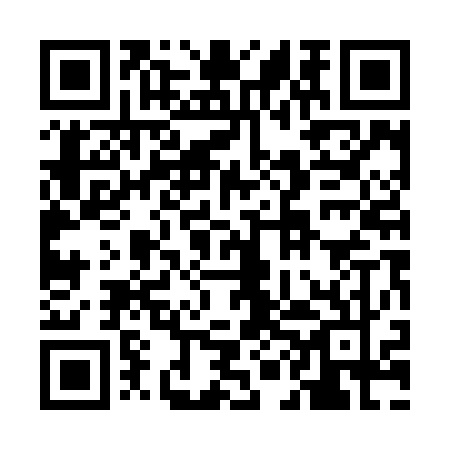 Prayer times for Basselscheid, GermanyWed 1 May 2024 - Fri 31 May 2024High Latitude Method: Angle Based RulePrayer Calculation Method: Muslim World LeagueAsar Calculation Method: ShafiPrayer times provided by https://www.salahtimes.comDateDayFajrSunriseDhuhrAsrMaghribIsha1Wed3:446:051:275:298:5011:002Thu3:416:031:275:298:5111:033Fri3:386:021:275:308:5311:064Sat3:356:001:275:308:5411:095Sun3:325:581:275:318:5611:126Mon3:285:561:265:328:5711:147Tue3:255:551:265:328:5911:178Wed3:225:531:265:339:0011:209Thu3:185:521:265:339:0211:2310Fri3:155:501:265:349:0311:2611Sat3:125:491:265:349:0511:2912Sun3:115:471:265:359:0611:3213Mon3:105:461:265:369:0811:3414Tue3:105:441:265:369:0911:3515Wed3:095:431:265:379:1011:3616Thu3:095:411:265:379:1211:3617Fri3:085:401:265:389:1311:3718Sat3:075:391:265:389:1411:3719Sun3:075:381:265:399:1611:3820Mon3:075:361:265:399:1711:3921Tue3:065:351:265:409:1811:3922Wed3:065:341:275:409:2011:4023Thu3:055:331:275:419:2111:4024Fri3:055:321:275:419:2211:4125Sat3:055:311:275:429:2411:4226Sun3:045:301:275:429:2511:4227Mon3:045:291:275:439:2611:4328Tue3:045:281:275:439:2711:4329Wed3:035:271:275:449:2811:4430Thu3:035:261:275:449:2911:4431Fri3:035:251:285:459:3011:45